DIGITAL MARKETING GOALS 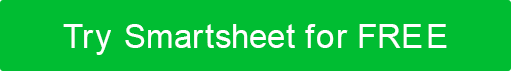 AND OBJECTIVES TEMPLATE Add your marketing goal to the following worksheet. Then, use the SMART process to determine the characteristics of your objectives for each marketing channel. Be sure to focus on tangible outcomes that support broader business initiatives.SSpecificWho? What? When? Where? Why? Which?MMeasurableMetrics and milestones. How much? What percentage?AAchievableDo you have skills and tools to accomplish this objective?RRelevantDoes it align with overall organizational objectives?TTime-BoundSpecify the intermediate and final deadlines.GOALDigital Marketing Channel 1Digital Marketing Channel 1SpecificMeasurableAchievableRelevantTime-BoundOBJECTIVE Digital Marketing Channel 2Digital Marketing Channel 2SpecificMeasurableAchievableRelevantTime-BoundOBJECTIVE Digital Marketing Channel 3Digital Marketing Channel 3SpecificMeasurableAchievableRelevantTime-BoundOBJECTIVE DISCLAIMERAny articles, templates, or information provided by Smartsheet on the website are for reference only. While we strive to keep the information up to date and correct, we make no representations or warranties of any kind, express or implied, about the completeness, accuracy, reliability, suitability, or availability with respect to the website or the information, articles, templates, or related graphics contained on the website. Any reliance you place on such information is therefore strictly at your own risk.